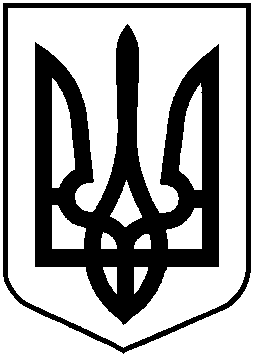 НАЦІОНАЛЬНА КОМІСІЯ З ЦІННИХ ПАПЕРІВТА ФОНДОВОГО РИНКУР І Ш Е Н Н Я29.04. 2020                              м. Київ                                            №207Відповідно до пункту 13 статті 8 Закону України «Про державне регулювання ринку цінних паперів в Україні»Національна комісія з цінних паперів та фондового ринкуВ И Р І Ш И Л А:1. Схвалити проект рішення Національної комісії з цінних паперів                     та фондового ринку «Про затвердження порядку проведення перевірок у сфері професійної діяльності на фондовому ринку (ринку цінних паперів) та діяльності у системі накопичувального пенсійного забезпечення»   (далі – Проект рішення), що додається.2. Департаменту проведення інспекцій професійної діяльності                   (О.Мисюра) забезпечити оприлюднення Проекту рішення та супроводжувальних документів на офіційному веб-сайті Національної комісії з цінних паперів та фондового ринку. 3. Департаменту проведення інспекцій професійної діяльності                      (О. Мисюра) забезпечити подання Проекту рішення та супроводжувальних документів на погодження до Державної регуляторної служби України та Міністерства цифрової трансформації України.4. Контроль за виконанням цього рішення покласти на                                членів Національної комісії з цінних паперів та фондового ринку Д. Тарабакіна та О. Панченка.Голова Комісії		Т. ХромаєвПротокол засідання Комісіївід  29.04.2020 №22Про схвалення проекту рішення Національної комісії з цінних паперів та фондового ринку «Про затвердження порядку проведення перевірок у сфері професійної діяльності на фондовому ринку (ринку цінних паперів) та діяльності у системі накопичувального пенсійного забезпечення»